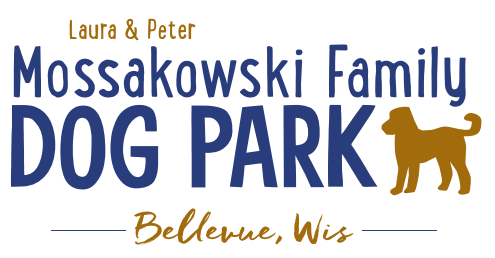 Laura and Peter Mossakowski Family Dog Park, LTD Committee MeetingDate & Location: June 20th, 2018 @ 9:15am at Laura Mossakowski LLC (2555 Continental Dr.; Green Bay, 54311)Meeting Began: 9:25amIn attendance: Paul Theys, Laura Mossakowski, Charity Schneider, Sami Van Dreese, Mark Schuster, Jess Danen, Cody (intern for Bellevue), Adam (Parks and Rec Director??)Secretary Report:   Approval of May 2018 minutes: Not enough board members in attendance to approve; will approve at next meeting.Treasurers Report:Current Balance: $14,185.41 plus Village Account from passes   $30.00 in paypal designated for a fence in parkOutstanding Bills: $2500 Lizer, awning Incoming Donations: $3825 est. income from K9 KarnivalOwe Jennie: $62.60 for food and stampsPaid for Packer tickets: $1200, will get $2000 once soldPaid Patrick CPA: $125Paid Trucking Company for gravel: $260 Paid Menards $37 for suppliesCommunity Fundraising:  Grant Writing – Updates 	UWGB Student looking to intern for Fall 2018 – Jennie working to communicate and coordinatePackers Family Night tickets: $10 per ticket, Dog Park gets $4 of each ticket. Mailed out July 9th. Sell by word-of-mouth and Facebook postOld Business:Pop-up Dog Park Event – POOCHES AND PINTS with Allouez Update: Expected to have a few shifts of volunteers (Committee to provide an info table/booth, potentially helping with a raffle, games, etc.) – Committee to help try to provide volunteers and some raffle itemsFood, beer, soda, water, activities, music, etc. August 2nd from 3-8pm at Green Isle ParkMain sponsor: Green Bay/Allouez Animal Hospital Band: The BenchwarmersKeg with pints, also cans of beer, soda, bottled waterNeed Certification (need paper, not just tag) for dog vaccinations20 (appox.) donors will be contacted 3 prizes of equal equivalenceNeed volunteers for during event, set-up, and clean-upShade structures need to be re-installed if not done alreadyNeed to decide which version of trailhead building plan to go withPutting together a 3-5 year plan for the park to utilize for giving potential donorsConstruction & Maintenance Updates:Spring Work Day Wrap Up – completed, successfulPhase II+ Planning (running topic) – need a closer idea / update estimates for items for future planning to help decide what will actually be in Phase II but initial thoughts include: 	*Water Bubbler with human and dog faucet/washer – cost of running water needed Est: $40-50,000 (based on where hook-up allows)	Proposed site and looking to get bids	Permits being sought 	Pump housing also to include small amount of storage for items like waste bagsWater station looking to be set in a manner that will allow further parking expansion and be a “fun dog bone shape” to tie into the park – donations being sought for partnering with it or multiple donors being sought for it – bench to potentially have option for sponsorship recognitionTrail-head Building and AreaEst: $300,000Bridge cost Est: $300,000Entrance Structures and Picnic Shelter in ParkEst: $40,000Kayak LaunchEst: $8,000 – may have some options for grants	Additional Parking & Lighting Option
	Est: $25-30,000*Agility course/equipment – potentially donated and seek rocks/logs and natural items (Some logs for natural structures donated from the Village)	Further Shade Structures –  for further options in small dog area	Other – based on available funding, estimates, and available grants	Options for some shade structures for entrance areas to be built from Costco, etc.  *Items to focus on for 2018Next Meeting Dates: July 18th, 2018 @ 9:15am at Laura Mossakowski LLC (2555 Continental Dr.; Green Bay, 54311) New Business: First Down for trees with Packers: Date: _______ 2018  Time: _________ with the Village of Bellevue.  Dogs and people encouraged to wear jerseys.    Meeting Adjourned: 10:45 am